Утверждена _________________________________________                                                                           ___________________________________________________ Схема расположения земельного участка или земельных участков
на кадастровом плане территорииот№Условный номер земельного участка Условный номер земельного участка :ЧЗУ1:ЧЗУ1:ЧЗУ1Площадь земельного участкаПлощадь земельного участка6 099м2м2м2Обозначение
характерных точек границКоординаты , мКоординаты , мКоординаты , мКоординаты , мКоординаты , мОбозначение
характерных точек границXXXYY122233н1н2н3н4н5н6н7н8н9н10н11н12н13н14н15н16н17н18н19н20н21н22н23н24н25н26н27н28н29н30н31н32н33н34н35н36н37н38н39н40н41н42н43н44н45н46н47н48н49н50н51н1380729.02380726.18380713.56380701.07380705.83380713.26380723.16380722.46380713.84380705.05380688.34380639.45380628.26380629.82380651.24380651.56380634.03380636.21380609.91380577.9380572.36380567.38380561.94380555.92380537.62380511.4380462.51380437.44380425.7380429.48380437.71380438.56380475.42380478.02380519.65380511.53380538.46380557.2380565.73380572.83380616.28380661.98380655.83380649.67380638.6380691.14380698.64380704.8380710.95380723.63380726.5380729.02380729.02380726.18380713.56380701.07380705.83380713.26380723.16380722.46380713.84380705.05380688.34380639.45380628.26380629.82380651.24380651.56380634.03380636.21380609.91380577.9380572.36380567.38380561.94380555.92380537.62380511.4380462.51380437.44380425.7380429.48380437.71380438.56380475.42380478.02380519.65380511.53380538.46380557.2380565.73380572.83380616.28380661.98380655.83380649.67380638.6380691.14380698.64380704.8380710.95380723.63380726.5380729.02380729.02380726.18380713.56380701.07380705.83380713.26380723.16380722.46380713.84380705.05380688.34380639.45380628.26380629.82380651.24380651.56380634.03380636.21380609.91380577.9380572.36380567.38380561.94380555.92380537.62380511.4380462.51380437.44380425.7380429.48380437.71380438.56380475.42380478.02380519.65380511.53380538.46380557.2380565.73380572.83380616.28380661.98380655.83380649.67380638.6380691.14380698.64380704.8380710.95380723.63380726.5380729.023345290.863345291.973345352.613345409.063345410.643345410.23345409.623345413.623345413.713345413.533345407.313345385.983345381.073345374.523345327.393345318.693345308.853345305.453345290.543345285.663345283.893345276.823345260.323345252.863345239.563345226.313345215.563345200.433345189.293345177.953345181.913345184.273345194.983345192.783345200.143345223.463345236.973345249.663345259.063345277.983345286.983345296.443345325.813345355.173345380.933345401.063345365.313345335.943345306.583345246.083345255.273345290.863345290.863345291.973345352.613345409.063345410.643345410.23345409.623345413.623345413.713345413.533345407.313345385.983345381.073345374.523345327.393345318.693345308.853345305.453345290.543345285.663345283.893345276.823345260.323345252.863345239.563345226.313345215.563345200.433345189.293345177.953345181.913345184.273345194.983345192.783345200.143345223.463345236.973345249.663345259.063345277.983345286.983345296.443345325.813345355.173345380.933345401.063345365.313345335.943345306.583345246.083345255.273345290.86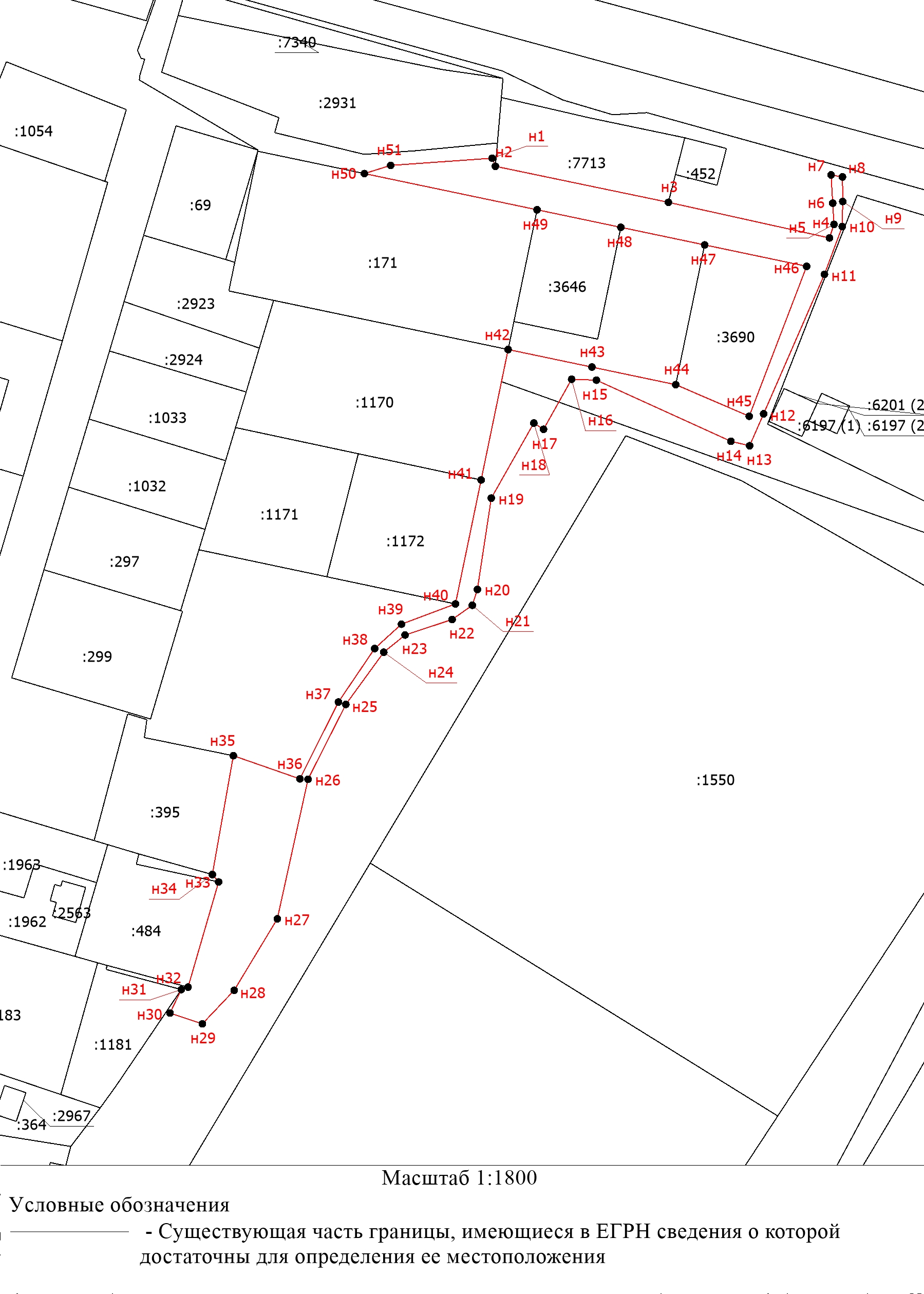 Масштаб 1: 1000Система координат МСК-3838:36:140701                  Условные знаки:                       - проектные границы з/у                      - границы земельных участков,                     сведения о которых содержатся в ГКН     - номер проектной точки з/уМасштаб 1: 1000Система координат МСК-3838:36:140701                  Условные знаки:                       - проектные границы з/у                      - границы земельных участков,                     сведения о которых содержатся в ГКН     - номер проектной точки з/уМасштаб 1: 1000Система координат МСК-3838:36:140701                  Условные знаки:                       - проектные границы з/у                      - границы земельных участков,                     сведения о которых содержатся в ГКН     - номер проектной точки з/уМасштаб 1: 1000Система координат МСК-3838:36:140701                  Условные знаки:                       - проектные границы з/у                      - границы земельных участков,                     сведения о которых содержатся в ГКН     - номер проектной точки з/уМасштаб 1: 1000Система координат МСК-3838:36:140701                  Условные знаки:                       - проектные границы з/у                      - границы земельных участков,                     сведения о которых содержатся в ГКН     - номер проектной точки з/уМасштаб 1: 1000Система координат МСК-3838:36:140701                  Условные знаки:                       - проектные границы з/у                      - границы земельных участков,                     сведения о которых содержатся в ГКН     - номер проектной точки з/у